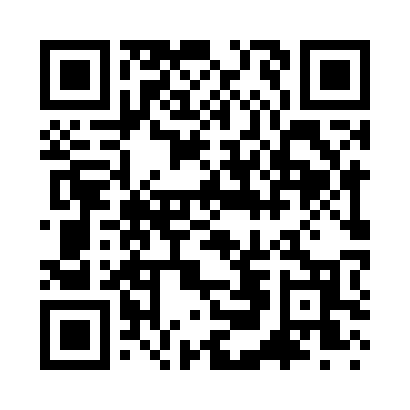 Prayer times for Alexander Beach, Washington, USAWed 1 May 2024 - Fri 31 May 2024High Latitude Method: Angle Based RulePrayer Calculation Method: Islamic Society of North AmericaAsar Calculation Method: ShafiPrayer times provided by https://www.salahtimes.comDateDayFajrSunriseDhuhrAsrMaghribIsha1Wed4:055:501:085:088:2610:112Thu4:035:481:085:088:2810:133Fri4:015:471:075:098:2910:164Sat3:585:451:075:098:3010:185Sun3:565:441:075:108:3210:206Mon3:545:421:075:118:3310:227Tue3:515:401:075:118:3510:248Wed3:495:391:075:128:3610:269Thu3:475:381:075:128:3710:2910Fri3:445:361:075:138:3910:3111Sat3:425:351:075:138:4010:3312Sun3:405:331:075:148:4110:3513Mon3:385:321:075:148:4310:3814Tue3:355:311:075:158:4410:4015Wed3:335:291:075:158:4510:4216Thu3:315:281:075:168:4710:4417Fri3:295:271:075:168:4810:4618Sat3:275:261:075:178:4910:4919Sun3:255:241:075:178:5010:5120Mon3:235:231:075:188:5210:5321Tue3:215:221:075:188:5310:5522Wed3:195:211:075:188:5410:5723Thu3:175:201:075:198:5510:5924Fri3:155:191:085:198:5611:0125Sat3:135:181:085:208:5811:0326Sun3:135:171:085:208:5911:0327Mon3:125:171:085:219:0011:0428Tue3:125:161:085:219:0111:0529Wed3:125:151:085:229:0211:0530Thu3:115:141:085:229:0311:0631Fri3:115:141:085:229:0411:06